Supplemental material of manuscript “Functional recovery groups in critically ill COVID-19 patients and their associated factors: From ICU to hospital discharge”Page 2 – Supplemental Figure 1. Flowchart of the early mobilization protocol at Hospital Sírio-Libanês based on studies by Gosselink et al., 2008 and Murakami et al.,2015.Page 3- Supplemental Table 1. Physical and functional characteristics of COVID-19 patients at ICU discharge and hospital dischargePage 4- Supplemental Figure 2. Percentages of patients who reached the maximum possible score in each of the BI-specific activities at ICU discharge and at hospital discharge.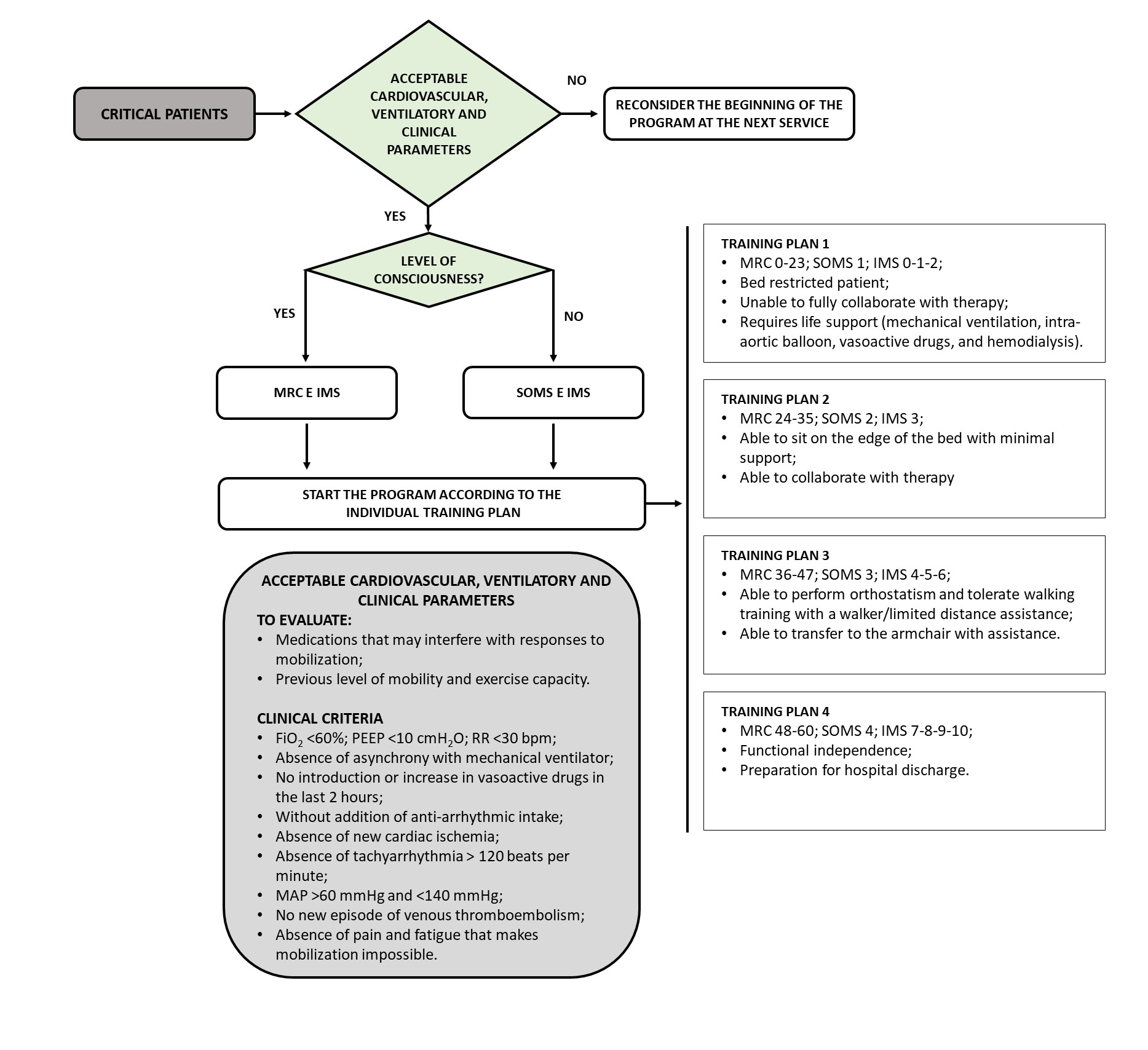 Supplemental Figure 1. Flowchart of the early mobilization protocol at Hospital Sírio-Libanês based on studies by Gosselink et al., 2008 and Murakami et al.,2015.Supplemental Figure 2. Percentages of patients who reached the maximum possible score in each of the BI-specific activities at ICU discharge and at hospital discharge.Supplemental Table 1. Physical and functional characteristics of COVID-19 patients at ICU discharge and hospital dischargeSupplemental Table 1. Physical and functional characteristics of COVID-19 patients at ICU discharge and hospital dischargeSupplemental Table 1. Physical and functional characteristics of COVID-19 patients at ICU discharge and hospital dischargeSupplemental Table 1. Physical and functional characteristics of COVID-19 patients at ICU discharge and hospital dischargeSupplemental Table 1. Physical and functional characteristics of COVID-19 patients at ICU discharge and hospital dischargeSupplemental Table 1. Physical and functional characteristics of COVID-19 patients at ICU discharge and hospital dischargeVariablesICU dischargen=339ICU dischargen=339Hospital dischargen=328Hospital dischargen=328IMS scale, score7±2NANABarthel Index, score73±2485±19Functional dependence (BI<85), n (%)18855.5%10933%Delta Barthel Index, score26±24.612±9MRC, score50.0±9.452±8Handgrip, kgf19.3±12.421.2±11.8ICU acquired muscle weakness, n (%)10531.0%339.7%Maximal inspiratory pressure, cmH2O67±2876±30.9Maximal expiratory pressure, cmH2O72±2879±29.9Step test, number15±2524±32Data described in mean ± SD, median (25–95%), n=absolute number (%). ICU=intensive care unit; IMS=ICU Mobility Scale; MRC=Medical Research Council, NA: not assessed.Data described in mean ± SD, median (25–95%), n=absolute number (%). ICU=intensive care unit; IMS=ICU Mobility Scale; MRC=Medical Research Council, NA: not assessed.Data described in mean ± SD, median (25–95%), n=absolute number (%). ICU=intensive care unit; IMS=ICU Mobility Scale; MRC=Medical Research Council, NA: not assessed.Data described in mean ± SD, median (25–95%), n=absolute number (%). ICU=intensive care unit; IMS=ICU Mobility Scale; MRC=Medical Research Council, NA: not assessed.Data described in mean ± SD, median (25–95%), n=absolute number (%). ICU=intensive care unit; IMS=ICU Mobility Scale; MRC=Medical Research Council, NA: not assessed.Data described in mean ± SD, median (25–95%), n=absolute number (%). ICU=intensive care unit; IMS=ICU Mobility Scale; MRC=Medical Research Council, NA: not assessed.